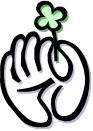 VÝSLEDKY LITERÁRNÍ SOUTĚŽ PRÓZAVÝSLEDKY LITERÁRNÍ SOUTĚŽ PRÓZAVÝSLEDKY LITERÁRNÍ SOUTĚŽ PRÓZAVÝSLEDKY LITERÁRNÍ SOUTĚŽ PRÓZAJménoMístoPopis práce1.Zdena HájkováUhlířské JanoviceVodácké vzpomínky2.Irena DokoupilováProstějovJak jsme doma pekli chleba3.Rudolfa VrbeckáNové Město na MoravěTajuplné slovoVÝSLEDKY LITERÁRNÍ SOUTĚŽ POEZIEVÝSLEDKY LITERÁRNÍ SOUTĚŽ POEZIEVÝSLEDKY LITERÁRNÍ SOUTĚŽ POEZIEVÝSLEDKY LITERÁRNÍ SOUTĚŽ POEZIEJménoMístoPopis práce1.Marta FrancováPraha 2Brno a Moravěnka2.Luboš BláhaSadskáNa téhle zemi jsme byli kdysi vším3.Petr ŠulistaStrakonicePředvánoční atmosféra